Муниципальное бюджетное дошкольное образовательное учреждение«Детский сад общеразвивающего вида № 15 «Ручеёк» «Конспект итогового занятия по ФЭМП «Клуб юных знатоков» в подготовительной / группе детского сада»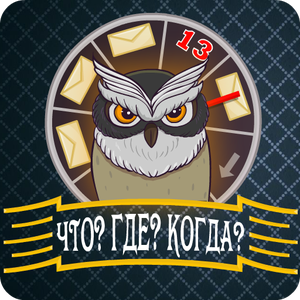 Подготовила
воспитательЕлкина. Н.В.Бердск2021Программное содержание:Закрепить с детьми количественный и порядковый счет в пределах 20;
обратный счёт в пределах 10.
Закрепить умение составлять арифметические задачи и записывать их решение с помощью цифр: выделять в задаче условия, вопрос, ответ.
Упражнять в «чтении» записей количественных отношений между числами в пределах 10 при помощи знаков: «<», «>»;
Закрепить знания о составе чисел в пределах 10 из двух меньших чисел.
Упражнять в ориентировке на листе бумаги в клетку;
Закрепить умение различать понятия: выше – ниже, длиннее – короче, старше – младше;
Закрепить знания о последовательности дней недели, времён и месяцев года.
Закрепить знание геометрических фигур и Развивать логическое мышление, сообразительность, внимание, смекалку, зрительную память, воображение.
Воспитывать самостоятельность, умение понимать учебную задачу и выполнять её самостоятельно.
Воспитывать интерес к математическим занятиям, взаимопомощь, взаимоконтроль.Материал:Пенал с цифрами; карточки с цифровыми домиками; счетные палочки; набор геометрических фигур; лист в клетку; карандаш; карточки с задачами; карточки с цифрами до 10 /5 < ? <7/; членские билеты «Юный знаток»; цифры на стульчики; обручи; игрушка Сова.Ход занятия:Ребята, сегодня у нас в гостях Мудрая Сова. Если вы смотрите программу «Что? Где? Когда?», то знаете, что она является талисманом этой игры. И если она появилась у нас, значит, не просто так. Оказывается, она давно за нами наблюдает, и вы ей очень понравились, т.к. очень серьезно относитесь к математике. Вот она и решила открыть у нас «Клуб юных Знатоков». Членом клуба может стать только тот, кто докажет, что он самый умный, сообразительный, достойный. Сегодня у нас будет проходить отборочный турнир в несколько этапов. Мудрая Сова приготовила нам интересные задания. А в конце турнира она будет вручать членские билеты «Юных Знатоков». Кто хочет участвовать в турнире, подойдите, пожалуйста, ко мне, встаньте в круг.1 этап: «Разминка»Определите, кто выше: Андрей или Максим? А кто ниже из них?
Что длиннее: карандаш или указка? Что короче?
Кто старше: мама или бабушка? Кто младше?
Лиза, кто стоит справа от тебя, а слева?
Ира, что находится сзади и впереди тебя?Молодцы! Пока справляетесь.2 этап: «Заяви о себе» Весна, а за ней что?Сколько месяцев в году?Сколько дней в неделе?Какой сегодня день неделе?Зима, а за ней что? Какой был вчера?Какой будет завтра?Что больше час или минута Сколько будет 7 без 1.Сколько буде 7 без 2.Сколько будет 5 да 1Сколько будет 6 да 2   и т.д.Вспомните обратный счет от 20 до 0.Сосчитай обратным счетом до 20 -.
Сосчитай порядковым счетом до 20 –.
Сосчитай обратным счетом от 10..3 этап: «Найди свое место»   Ребята, вы прекрасно о себе заявили, поэтому я каждому из вас даю карточку, на которой спрятан номер вашего места за столом. Кто правильно «прочитает» эту запись, тот займет свое место. Пожалуйста, «прочитайте» свою карточку. /например, найти недостающую цифру в прямом числовом ряду 5, 6, 7 … 9;      6, 7, 8 … 10;              8, 7, 6,  … 4;              5, 4, 3, … 1Ребята, всем хватило мест, не получились ли двойные номера?Какие вы сообразительные, никто не ошибся. Дима, обоснуй, пожалуйста, выбор своего места?4 этап: «Реши задачу»Ребята, у каждого из вас есть карточка с задачей. Вы ее внимательно рассмотрите, составьте задачу, и с помощью цифр из пенала ее решите. А проверять правильность решения вы будете друг у друга.расскажи условие своей задачи?
задай вопрос к своей задаче?
назови ответ своего решения?Ребята, мне понравилось, что вы справедливо отнеслись к проверке задач, и даже исправили неверное решение. Умницы!Минутка для отдыхаМы делили апельсинМного нас, а он одинЭта долька для ежа,Эта долька для чижа,Эта долька для утят,Эта долька для котят,Эта долька для бобра,А для волка кожура.Он сердит на нас – беда.Разбегайтесь, кто куда!: - На какие части разделили апельсин?: - На дольки. - Какие это части: равные или неравные? Представьте, что к вам в гости пришли три друга. Их надо угостить тортом. Как вы разделите этот торт?- На четыре части. - Возьмите круг и попробуйте выполнить задание. Как называется каждая четвертая часть?- Четвертинка.5 этап «Сравни числа»Дети давайте вспомним, какие бывают знаки ( < ;   > ;    = ) и расставим их правильно.2 … 8               7 … 2           5 … 5         6 …10        4 … 6
6 … 2               8 …8          9         5
9 … 5               7 … 86 этап: «Нарисуй фигуру»Возьмите лист в клетку и карандаш. Под мою диктовку вы должны нарисовать фигуру. Будьте внимательны, не переспрашивайте, я буду повторять 2 раза.
Начали: поставьте точку, от нее 1 клетка вправо, 1 вниз, 1 вправо, 1 вниз, 1 вправо, 1 вниз, 5 клеток влево, 1 клетка вверх, 1 вправо, 1 вверх, 1 вправо, 1 вверх, 1 вправо. Закончили. Какая фигура получилась? /Лесенка/Я довольна вами. И последний завершающий этап, который все решит: быть ли всем членами клуба или кому-то не повезет.7 этап: «Заполни домик»Мудрая Сова разложила на моем столе перевернутые «числовые домики». Чтобы было справедливо, вы сами будете выбирать свой домик.Нужно будет составить «числовой домик» из двух меньших чисел. Проверять будете друг у друга. Если ваш товарищ не согласен с вашим замечанием, значит, доказывайте свое мнение.Итог занятияРебята, наконец, мы выполнили все задания Мудрой Совы. Давайте, послушаем ее мнение.Сова:Ребята, я не думала, что вы так легко справитесь с заданиями. Я уверена, что вы все заслужили звание участника «Клуба Знатоков». Поэтому я всем вручаю членские билеты, и еще небольшие сувениры, как будущим первоклассникам: тетрадь и ручку. Спасибо большое. 